РЕШЕНИЕ       12 марта 2024 года                               	                                               №88/2-5с. Верхние ТатышлыО распределении специальных знаков (марок) для избирательных бюллетеней для голосования на выборах Президента Российской Федерации, передаваемых участковым избирательным комиссиямВ соответствии с пунктом 11 статьи 67 Федерального закона «О выборах Президента Российской Федерации» территориальная комиссия муниципального района Татышлинский район Республики БашкортостанРЕШИЛА:1.  Передать в участковые избирательные комиссии по акту следующее количество специальных знаков (марок) для избирательных бюллетеней для голосования на выборах Президента Российской Федерации (далее – марки):2. Контроль за исполнением настоящего решения возложить на председателя комиссии Муфтахова Р.Р.Председатель:								Р.Р. МуфтаховСекретарь:									Р.М. Мухаметшинтерриториальная избирательная комиссия МУНИЦИПАЛЬНОГО района ТАТЫШЛИНСКИЙ РАйОН республики башкортостан 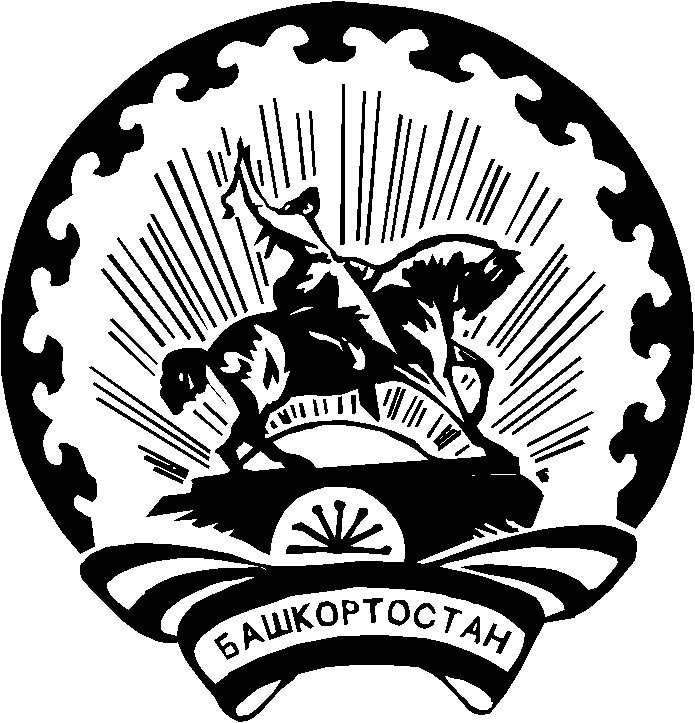 БАШҠОРТОСТАН РЕСПУБЛИКАҺЫ Тәтешле РАЙОНЫ муниципаль РАЙОНЫНЫҢ ТЕРРИТОРИАЛЬ ҺАЙЛАУ КОМИССИЯҺЫ № п/пНомер избирательного участкаСтранаКоличество марокНомера листов12912Российская Федерация300 0061197-006120222914Российская Федерация2670061203-0061207, 006120832915Российская Федерация4910061209-0061217, 0061208, 006121842916Российская Федерация1220061219, 0061218, 006122052917Российская Федерация1570061221-0061222, 0061220, 006122362918Российская Федерация1490061224, 0061225, 0061223, 006122672919Российская Федерация2450061227-0061230, 0061226, 006123182920Российская Федерация810061232, 0061231, 006123392921Российская Федерация2330061234-0061237, 0061233102922Российская Федерация3250061238-0061243, 0061233, 0061244112923Российская Федерация1100061245, 0061246, 0061244122924Российская Федерация940061247, 0061244, 0061248132925Российская Федерация4910061249-0061257, 0061248, 0061258142926Российская Федерация3530061259-0061264, 0061258, 0061265152927Российская Федерация2900061266-0061270, 0061265, 0061271162928Российская Федерация2790061272-0061276, 0061271172930Российская Федерация7770061277-0061291, 0061271, 0061292182931Российская Федерация15440061293-0061322, 0061292, 0061323192932Российская Федерация8810061324-0061340, 0061323202933Российская Федерация17820061341-0061375, 0061323, 0061376212934Российская Федерация7560061377-0061391, 0061376222935Российская Федерация4570061392-0061399, 0061376, 0061400232936Российская Федерация2030061401-0061404, 0061400242938Российская Федерация4450061405-0061412, 0061400, 0061413252939Российская Федерация3940061414-0061420, 0061413, 0061421262941Российская Федерация3220061422-0061427, 0061421272942Российская Федерация2300061429-0061432, 0061421, 0061428282943Российская Федерация5540061433-0061442, 0061428, 0061443292944Российская Федерация1870061444-0061446, 0061443, 0061447302945Российская Федерация4160061448-0061455, 0061447312946Российская Федерация4450061456-0061463, 0061447, 0061464322947Российская Федерация1280061465, 0061466, 0061464, 0061467332948Российская Федерация1550061469-0061471, 0061472342949Российская Федерация920061468, 0061467352950Российская Федерация6260061473-0061484, 0061472362951Российская Федерация1540061485, 0061486, 0061472, 0061487372952Российская Федерация2170061488-0061491, 0061487, 0061492382953Российская Федерация1480061493-0061494, 0061492392954Российская Федерация4520061495-0061503, 0061504402955Российская Федерация1640061505, 0061506, 0061504, 0061507412956Российская Федерация3540061508-0061514, 0061507422957Российская Федерация6530061515-0061526, 0061507, 0061527432958Российская Федерация3630061528-0061533, 0061527, 0061534442959Российская Федерация3120061535-0061540, 0061541452960Российская Федерация2640061542-0061546, 0061534462961Российская Федерация1750061547- 0061549, 0061541472962Российская Федерация1580061550, 0061551, 0061541, 0061552